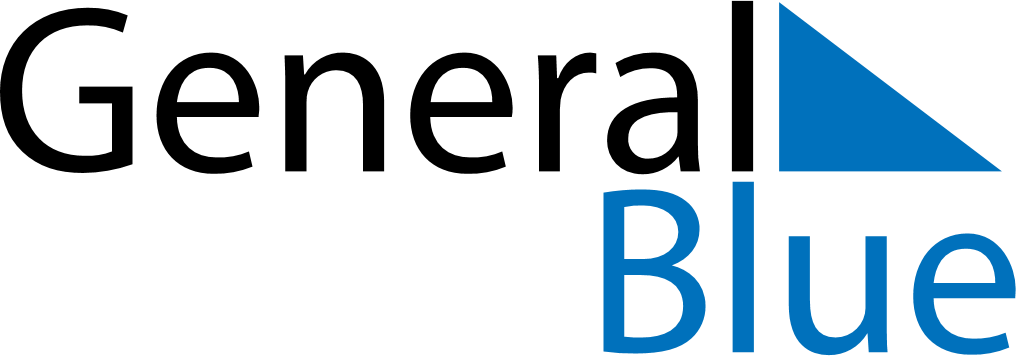 February 2027February 2027February 2027February 2027Cabo VerdeCabo VerdeCabo VerdeSundayMondayTuesdayWednesdayThursdayFridayFridaySaturday12345567891011121213Shrove TuesdayAsh Wednesday1415161718191920212223242526262728